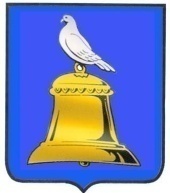 Муниципальное бюджетное учреждениедополнительного профессионального образования   «Учебно-методический центр»города Реутов  Московской областиУважаемые коллеги!МБУ ДПО УМЦ начинает обучение по программам дополнительного профессионального обучения во втором семестре 2018 года в соответствии со статьёй 48 «Обязанности и ответственность педагогических работников» п.1 ФЗ-273 «Об образовании в Российской Федерации», во исполнение приказа Министерства образования Московской области от 02.09.2014 №3986 «О создании условий для непрерывного педагогического образования и развития региональной системы повышения квалификации педагогических и руководящих работников системы образования в Московской области», на основании Положения об организации дополнительного профессионального образования в МБУ ДПО УМЦ г. Реутов, утвержденным приказом №1 от 09.01.2017, и в целях выполнения муниципального задания МБУ ДПО УМЦ.  Обучения по программам повышения квалификациив МБУ ДПО УМЦ во 2-м  семестре (сентябрь-декабрь) 2018 годГруппы сформированы на основании ваших апрельских заявок в РИНСИ. Прошу вас изучить списки и подтвердить обучение заявленных слушателей, или сделать замены, или включить дополнительных слушателей. Все корректировки в списках осуществляем НЕ ЧЕРЕЗ РИНСИ, а письмом на почту novikova51@mail.ru или amc-irina@mail.ru   Корректировку списков необходимо сделать за 2 недели до начала курсов. В группе должно быть не менее 25 человек. Дата первого занятия обозначена в таблице.Наименование программыКатегория слушателейЧасыПримерные сроки, место проведенияКураторы курсов Основные аспекты проектирования образовательного процесса в условиях реализации ФГОС ДОПедагогические работники ДОО3625.10.2018МАДОУ №17(Юбил.пр., 19Новикова Валентина ВикторовнаПсихологическая готовность педагогических работников дошкольных образовательных организаций к взаимодействию с родителями (законными представителями) обучающихсяПедагогические работники ДОО3621.11.2018 УМЦПешкова Наталья ВладимировнаПсихологическая готовность педагога к инновационной деятельностиПедагогические работники образовательных организаций368.11.2018 УМЦИванова Елена НиколаевнаПсихологические аспекты организации воспитательно-образовательного процесса в условиях реализации ДОПедагогические работники ДОО3617.10.2018МАДОУ №17(Юбил.пр., 19Тарабарова Наталья Борисовна Использование информационных ресурсов для совершенствования методической деятельности педагоговПедагогические работники образовательных организаций3619.11.2018 УМЦЛапшина Ольга ИгоревнаАктуальные аспекты профессионального развития педагогаПедагогические работники образовательных организаций, осуществляющих образовательную деятельность по реализации ООП НОО, ООО и СОО3631.10.2018 УМЦАхлеева Надежда ПавловнаПсихолого-педагогическая компетентность педагога в условиях реализации ФГОС ОООПедагогические работники общеобразовательных организаций, реализующие ООП основного и среднего ОО3626.11.2018 УМЦИванова Елена НиколаевнаСемёнова Наталья Сергеевна